 Casinos de juego autorizados por la Ley N° 19.995 generan recaudación tributaria de $ 10.906 millones en agosto de 2018Del total de impuestos generados por los 18 casinos de juego en funcionamiento -sin contar a los siete casinos de concesión municipal- un 43% va destinado al patrimonio de los gobiernos regionales y municipalidades de los territorios en donde operan y un 57% a fondos generales de la nación.Durante agosto de 2018, los 18 casinos de juego autorizados por la Ley N° 19.995 -sin contar a los siete casinos de concesión municipal- aportaron un total de $ 10.906 millones en impuestos, de los cuales $ 4.708 millones corresponden al impuesto específico al juego destinados a los Gobiernos Regionales y Municipalidades en donde operan para el financiamiento de obras de desarrollo, además de la suma de $ 4.635 millones asociados al pago de IVA y $ 1.563 millones correspondientes al impuesto por entrada a las salas de juego, que se destinan a los fondos generales de la nación. Los 13 gobiernos regionales y las 18 municipalidades reciben los fondos provenientes del impuesto específico al juego, el mes subsiguiente del pago de los mismos por parte de las sociedades operadoras. Por lo tanto, estos recursos serán recibidos por los gobiernos locales en noviembre.En la Región de Arica y Parinacota, Casino Luckia Arica registró ingresos tributarios por un total de $ 193 millones, de los cuales $ 35 millones se destinan al Gobierno Regional y $ 35 millones a la Municipalidad de Arica por concepto de impuesto específico al juego, a los que suma una recaudación fiscal de $ 66 millones por concepto de IVA y $ 57 millones por concepto de entrada.En la Región de Antofagasta, Marina del Sol Calama y Enjoy Antofagasta registraron ingresos tributarios por un total de $ 1.251 millones, de los cuales $ 267 millones se destinan al Gobierno Regional, en tanto que $ 87 millones y $ 180 millones se destinan a los municipios de Calama y Antofagasta, respectivamente, por concepto de impuesto específico al juego. En recaudación fiscal, Marina del Sol Calama generó aportes de $ 171 millones de por concepto de IVA y $ 58 millones por concepto de entrada. A su vez, Enjoy Antofagasta generó aportes de $ 359 millones por concepto de IVA y $ 129 millones por concepto de entrada.En la Región de Atacama, Antay Casino & Hotel registró ingresos tributarios por un total de $ 403 millones, de los cuales $ 80 millones se destinan al Gobierno Regional y $ 80 millones a la Municipalidad de Copiapó por concepto de impuesto específico al juego, a los que suma una recaudación fiscal de $ 165 millones por concepto de IVA y $ 78 millones por concepto de entrada.En la Región de Coquimbo, Ovalle Casino Resort S.A. registró ingresos tributarios por un total de $ 164 millones, de los cuales $ 30 millones se destinan al Gobierno Regional y $ 30 millones a la Municipalidad de Ovalle por concepto de impuesto específico al juego, a los que suma una recaudación fiscal de $ 57 millones por concepto de IVA y $ 47 millones por concepto de entrada.En la Región de Valparaíso, Casino de Juegos del Pacífico y Casino de Juego de Rinconada registraron ingresos tributarios por un total de $ 1.658 millones, de los cuales $ 384 millones se destinan al Gobierno Regional, en tanto que $ 63 millones y $ 321 millones se destinan a los municipios de San Antonio y Rinconada, respectivamente, por concepto de impuesto específico al juego. En recaudación fiscal, Casino de Juegos del Pacífico generó aportes de $ 119 millones por concepto de IVA y $ 63 millones por concepto de entrada. A su vez, Casino de Juego de Rinconada generó aportes de $ 610 millones por concepto de IVA y $ 99 millones por concepto de entrada.En la Región de O’Higgins, Sun Monticello y Casino de Colchagua registraron ingresos tributarios por un total de $ 2.791 millones, de los cuales $ 635 millones se destinan al Gobierno Regional, en tanto que $ 591 millones y $ 44 millones se destinan a los municipios de Mostazal y Santa Cruz, respectivamente, por concepto de impuesto específico al juego. En recaudación fiscal, Sun Monticello generó aportes de $ 1.158 millones de por concepto de IVA y $ 248 millones por concepto de entrada. A su vez, Casino de Colchagua generó aportes de $ 89 millones por concepto de IVA y $ 25 millones por concepto de entrada.En la Región del Maule, Gran Casino de Talca registró ingresos tributarios por un total de $ 411 millones, de los cuales $ 87 millones se destinan al Gobierno Regional y $ 87 millones a la Municipalidad de Talca por concepto de impuesto específico al juego, a los que suma una recaudación fiscal de $ 175 millones por concepto de IVA y $ 63 millones por concepto de entrada.En la Región del Bío Bío, Marina del Sol Talcahuano y Casino Gran Los Ángeles registraron ingresos tributarios por un total de $ 1.531 millones, de los cuales $ 315 millones se destinan al Gobierno Regional, en tanto que $ 280 millones y $ 35 millones se destinan a los municipios de Talcahuano y Los Ángeles, respectivamente, por concepto de impuesto específico al juego. En recaudación fiscal, Marina del Sol Talcahuano generó aportes de $ 563 millones de por concepto de IVA y $ 225 millones por concepto de entrada. A su vez, Casino Gran Los Ángeles generó aportes de $ 69 millones por concepto de IVA y $ 45 millones por concepto de entrada.En la Región de La Araucanía, Dreams Temuco registró ingresos tributarios por un total de $ 757 millones, de los cuales $ 159 millones se destinan al Gobierno Regional y $ 159 millones a la Municipalidad de Temuco por concepto de impuesto específico al juego, a los que suma una recaudación fiscal de $ 316 millones por concepto de IVA y $ 122 millones por concepto de entrada.En la Región de Los Ríos, Dreams Valdivia registró ingresos tributarios por un total de $ 419 millones, de los cuales $ 86 millones se destinan al Gobierno Regional y $ 86 millones a la Municipalidad de Valdivia por concepto de impuesto específico al juego, a los que suma una recaudación fiscal de $ 169 millones por concepto de IVA y $ 78 millones por concepto de entrada.En la Región de Los Lagos, Marina del Sol Osorno y Enjoy Chiloé registraron ingresos tributarios por un total de $ 503 millones, de los cuales $ 106 millones se destinan al Gobierno Regional, en tanto que $ 72 millones y $ 34 millones se destinan a los municipios de Osorno y Castro, respectivamente, por concepto de impuesto específico al juego. En recaudación fiscal, Marina del Sol Osorno generó aportes de $ 147 millones de por concepto de IVA y $ 56 millones por concepto de entrada. A su vez, Enjoy Chiloé generó aportes de $ 66 millones por concepto de IVA y $ 21 millones por concepto de entrada.En la Región de Aysén, Dreams Coyhaique registró ingresos tributarios por un total de $ 185 millones, de los cuales $ 39 millones se destinan al Gobierno Regional y $ 39 millones a la Municipalidad de Coyhaique por concepto de impuesto específico al juego, a los que suma una recaudación fiscal de $ 75 millones por concepto de IVA y $ 31 millones por concepto de entrada.En la Región de Magallanes, Dreams Punta Arenas registró ingresos tributarios por un total de $ 640 millones, de los cuales $ 130 millones se destinan al Gobierno Regional y $ 130 millones la Municipalidad de Punta Arenas por concepto de impuesto específico al juego, a los que se suma una recaudación fiscal de $ 263 millones por concepto de IVA y $ 116 millones por concepto de entrada.Impuestos, valores nominales: agosto de 2018Ingresos brutos de la industria de casinos de juegoLa industria de casinos de juego, conformada por los 18 casinos de juego autorizados por la Ley N° 19.995 y los 7 casinos de concesión municipal, registró durante agosto de 2018, ingresos brutos del juego (win) por $ 40.295 millones, lo que implica una variación real mensual de 6,6 % en comparación con el mismo mes del año anterior, mientras que el crecimiento real acumulado es de 2,8% en los últimos 12 meses.Del total de $ 40.295 millones de ingresos brutos del juego o win, Sun Monticello representó el 18,0% ($ 7.254 millones), Casino Viña del Mar 11,6% ($ 4.676 millones), Casino Rinconada 9,5 % ($ 3.820 millones), Marina del Sol Talcahuano 8,7 % ($ 3.524 millones),  Coquimbo 6,0 % ($ 2.408 millones), Enjoy Antofagasta 5,6 % ($ 2.249 millones), Dreams Temuco 4,9 % ($ 1.978 millones), Dreams Punta Arenas 4,1% ($ 1.645 millones), Casino de Iquique 3,8 % ($ 1.538 millones),   Casino Puerto Varas 3,5 % ($ 1.393 millones), Gran Casino de Talca 2,7 % ($ 1.095 millones), Marina del Sol Calama 2,7% ($ 1.072 millones), Dreams Valdivia 2,6 % ($ 1.056 millones), Antay Casino & Hotel 2,6% ($ 1.031 millones), Marina del Sol Osorno 2,3% ($ 922 millones), Casino de Juegos del Pacífico 1,8% ($ 745 millones),Casino de Pucón 1,6 % ($ 658 millones), Casino de Colchagua 1,4 % ($ 558 millones), Dreams Coyhaique 1,2 % ($ 468 millones), Casino de Arica 1,1 % ($ 437 millones), Casino Gran Los Ángeles 1,1 % ($ 429 millones),  Casino Luckia Arica 1,0% ($ 415 millones), Enjoy Chiloé 1,0 % ($ 410 millones), Ovalle Casino Resort S.A. 0,9 % ( $ 358 millones), Casino de Natales 0,4 % ($ 157 millones). Casinos autorizados por la Ley N° 19.995De los ingresos brutos que registró la industria en general, los casinos autorizados por la Ley N° 19.995 alcanzaron ingresos brutos del juego (win) por $ 29.029 millones, lo que representa un 72,0 % del total. Esto implica una variación real de 8,9%, en comparación con agosto de 2017. Como resultado, la industria regulada presenta un crecimiento real acumuladode 4,1%, en los últimos doce meses. En los mismos términos, las 467.771 visitas registradas equivalen a una variación de 9,0% en comparación con agosto de 2017 y a un crecimiento acumulado del 2,4% en los últimos 12 meses.Respecto del gasto de los visitantes, durante el mes de agosto se registró un gasto promedio de $ 62.058 por visita, lo que implica una variación real de -0,1% respecto de agosto de 2017, alcanzando un crecimiento acumulado real del gasto de 1,7% en los últimos 12 meses.El monto jugado en el mes de agosto, en las 10.340 máquinas de azar que estuvieron en funcionamiento en los 18 casinos regulados ascendió a $ 380.617 millones. Los premios pagados a los jugadores alcanzaron los $ 357.279 millones, equivalentes al 93,9% del total apostado y como resultado, el ingreso bruto o win correspondiente al juego en máquinas de azar fue de $23.338 millones, que equivale al 80,4 % del ingreso bruto total.Casinos municipales Por su parte, los casinos municipales obtuvieron un total de $ 11.266 millones de ingresos brutos del juego o win, lo que representa un total de 28,0 % del total de la industria. Esta cifra implica una variación real mensual de -2,5% en comparación con agosto de 2017 y un crecimiento real acumulado de -1,8% en los últimos 12 meses.Respecto de las visitas, los casinos de concesión municipal (exceptuando a Puerto Varas que no cuenta con la información) registraron un total de 192.639 visitas. Dicha información no es posible comparar, indexar ni sumar con la registrada por la industria autorizada por la Ley N° 19.995, debido a que no son medidas estandarizadas (ver notas del Boletín Estadístico). Por lo mismo, para estos recintos no es posible calcular el gasto promedio por persona.Sobre series de datosCabe recordar que, desde el mes de mayo 2016, en los comunicados de prensa referidos a los resultados operacionales, los porcentajes de variación de los ingresos brutos del juego y gasto promedio, respecto a períodos anteriores, se comunican en términos reales, esto es, corregidos por el valor de la UF del último día del mes.ANEXO: RESULTADOS OPERACIONALES AGOSTO DE 2018Industria en general (Casinos autorizados por la Ley N° 19.995 y Casinos Municipales)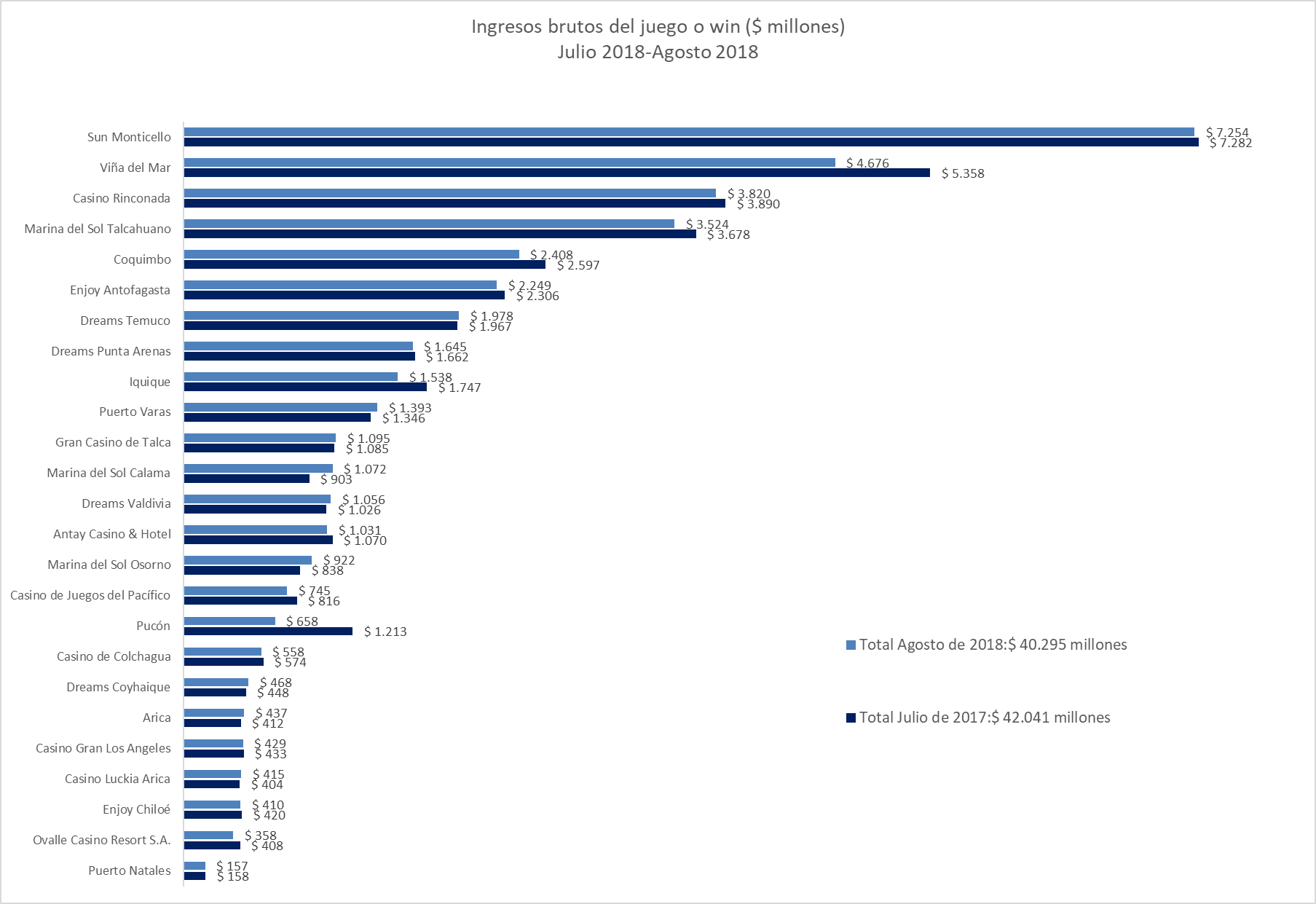 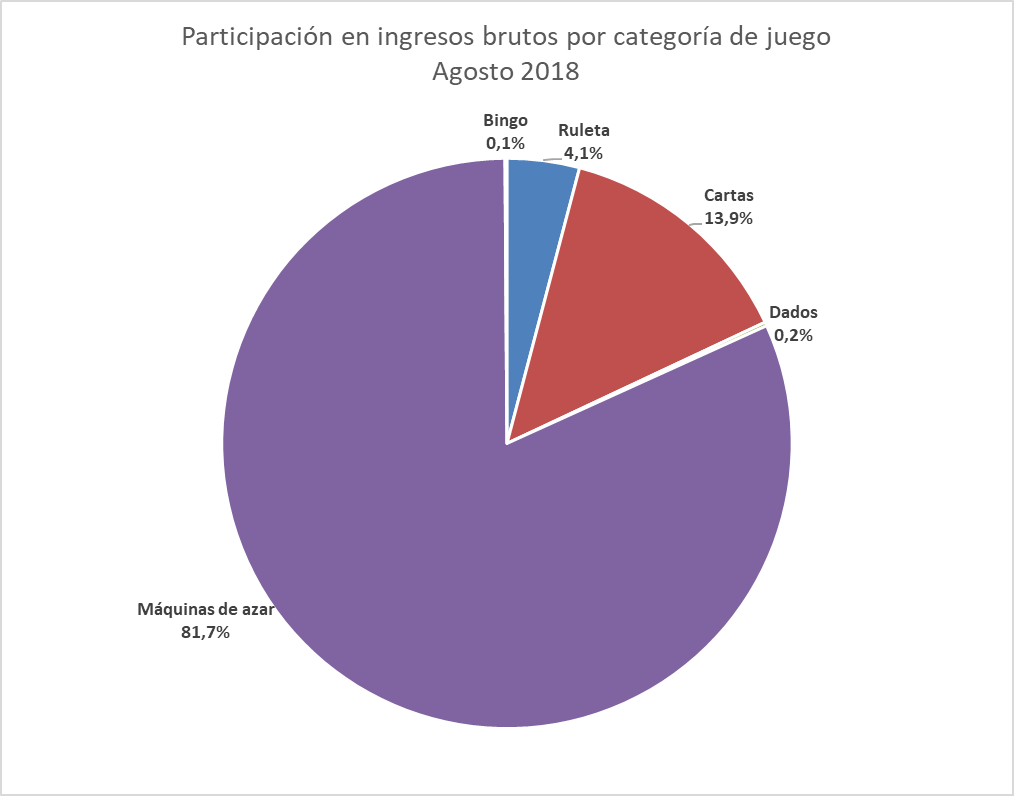 Casinos de juego autorizados por la Ley N° 19.995Resultados Generales, valores nominales ($): agosto 2018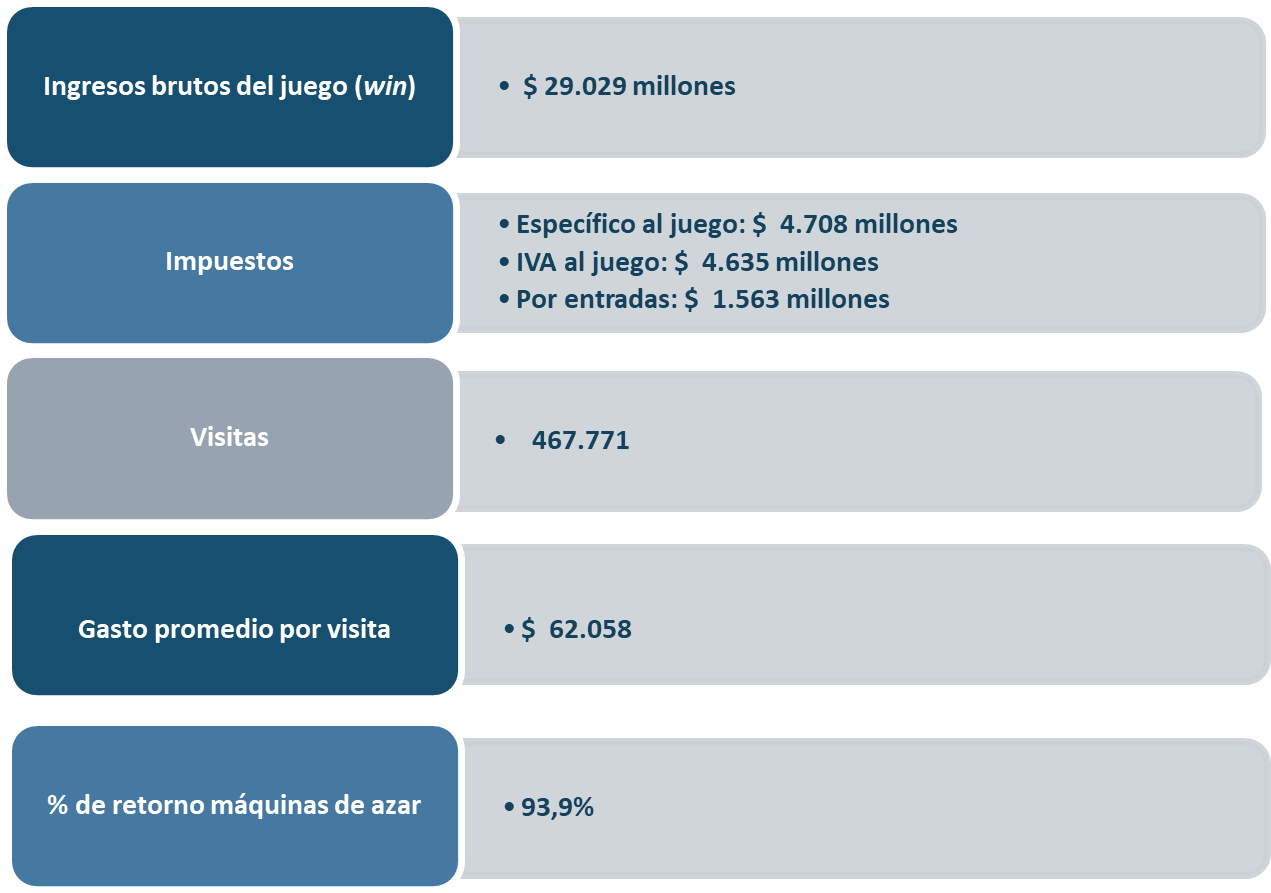 Evolución Mensual ingresos brutos del juego o win, valores reales (UF): Año 2016-2018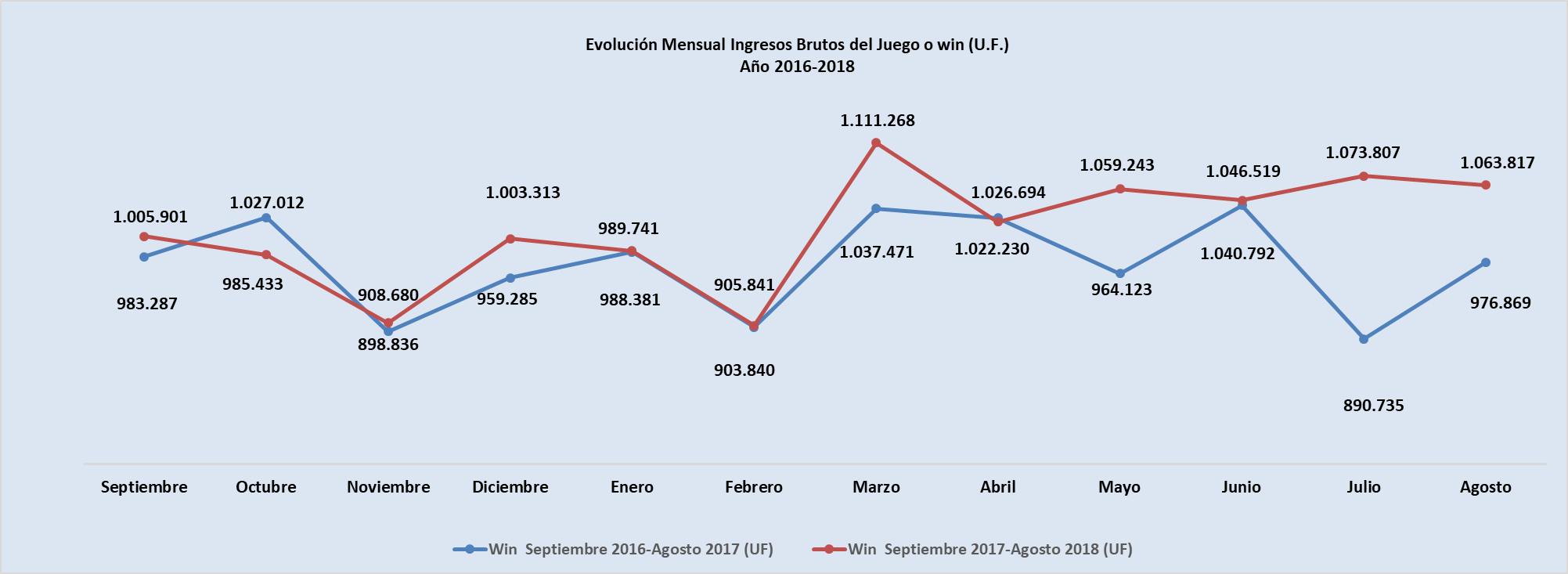 Ingresos brutos del juego o win en valores nominales ($) y reales (UF): Año 2016-2018Nota: Considerando que, a partir de mayo de 2016, la Superintendencia informa las variaciones reales de los resultados operacionales de los casinos de juego, es decir corregidas al valor de la UF del último día del mes, se adjunta la presenta tabla que mantiene la serie histórica para ambas mediciones.Evolución Mensual impuesto específico al juego, valores reales (UF): Año 2016-2018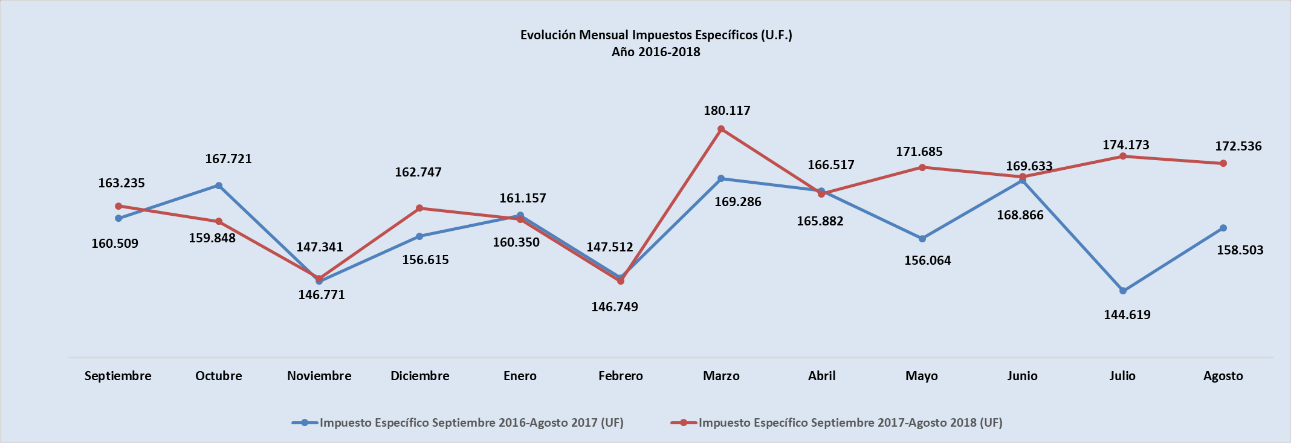 Evolución IVA, valores reales (UF): Año 2016-2018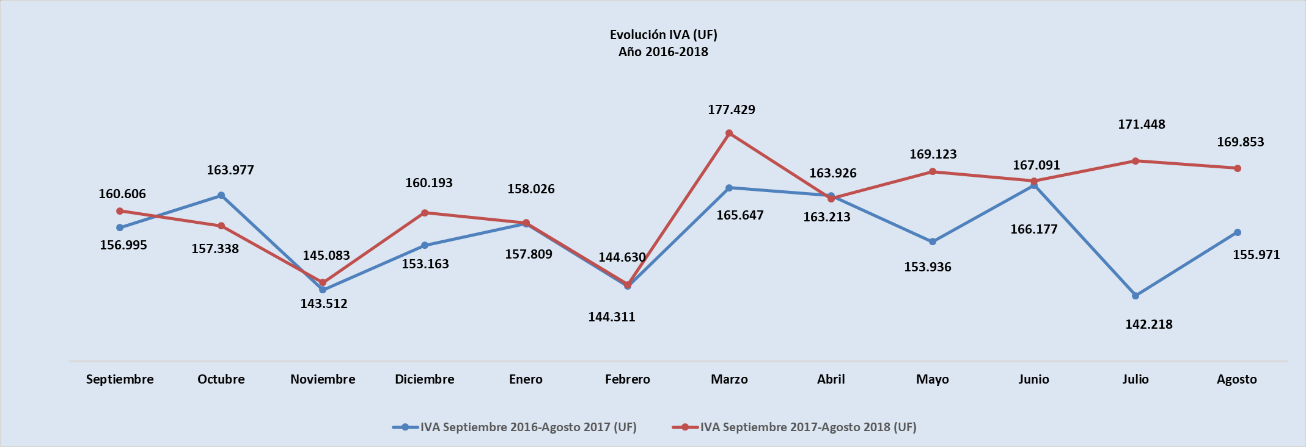 Evolución impuestos por entradas, valores reales (UF): Año 2016-2018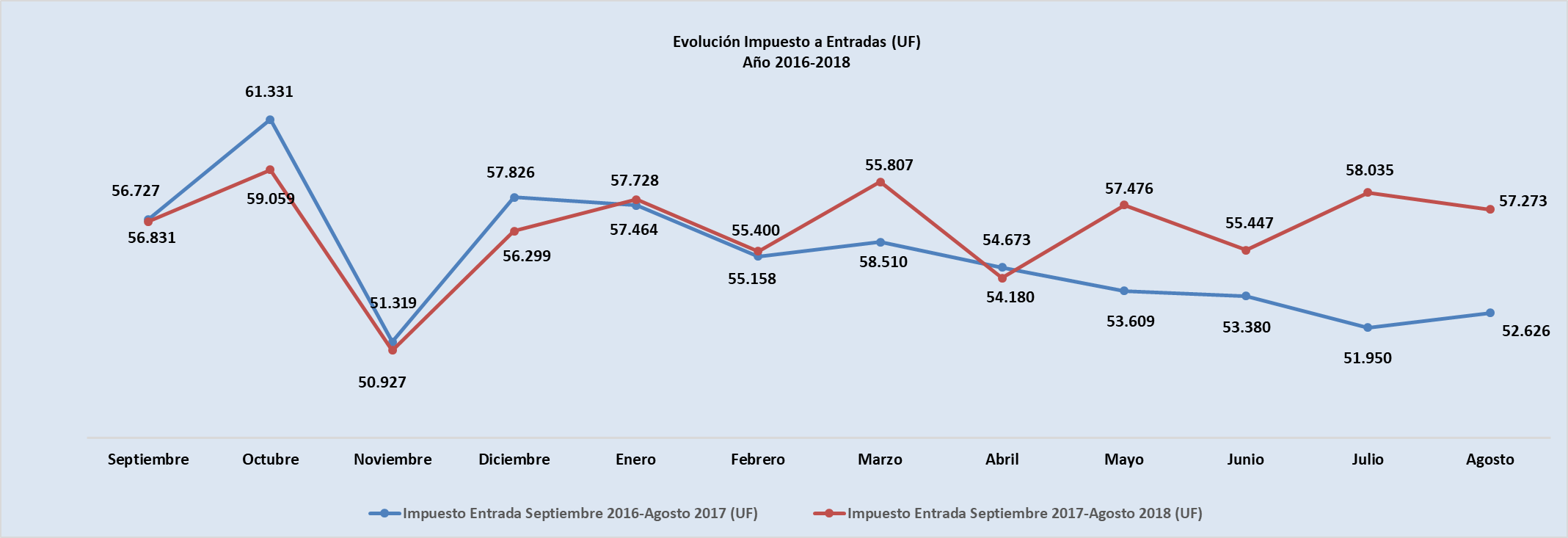 Ingresos brutos del juego o win por casino de juego, valores reales (UF):  julio 2018 - agosto 2018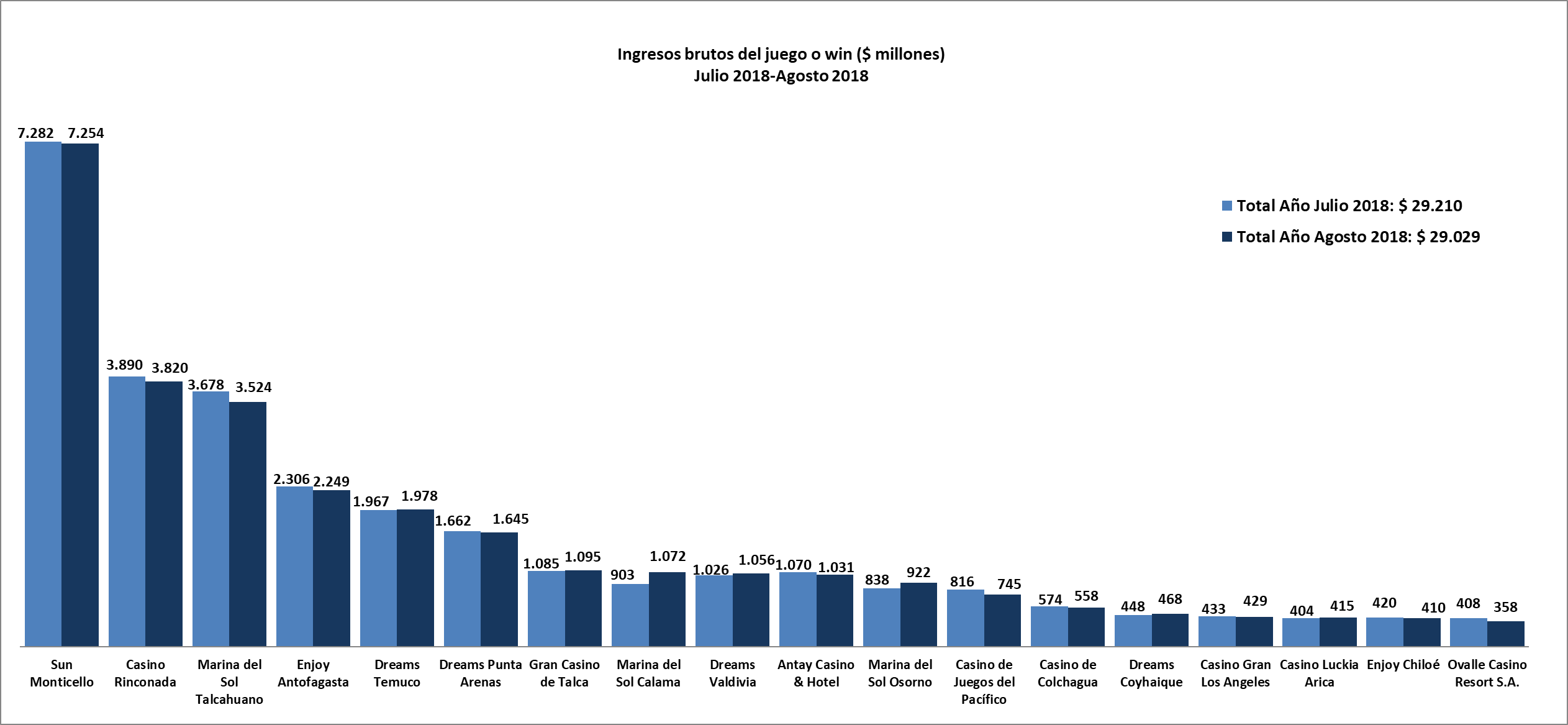 Gasto promedio por visita agosto de 2018, valores nominales ($)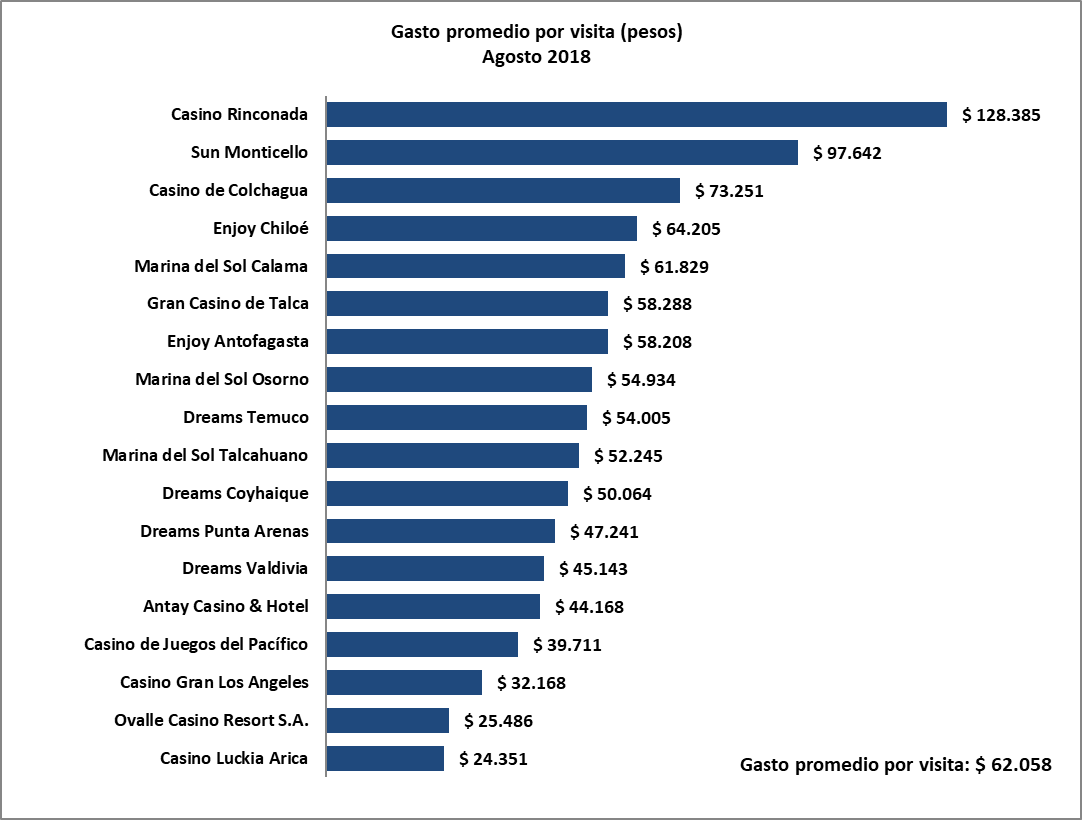 Monto total apostado máquinas de azar, valores nominales ($): agosto de 2018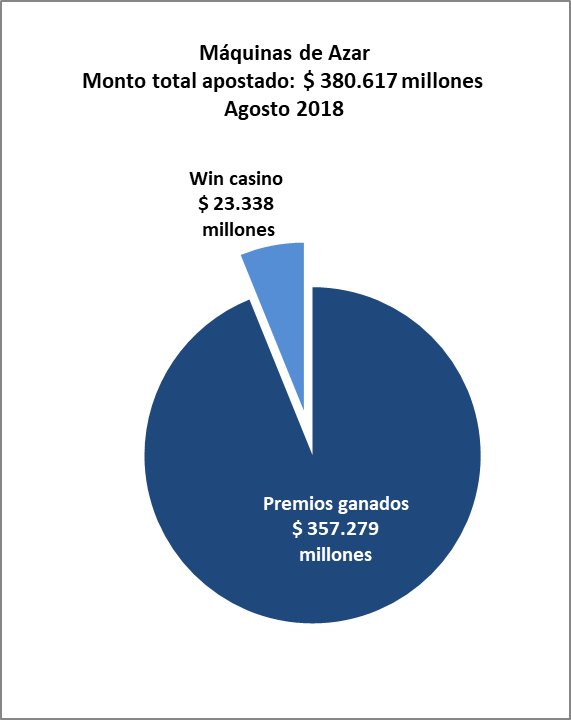 Máquinas de Azar: Montos apostados y premios ganados máquinas de azar, valores nominales ($): agosto de 2018Máquinas de azar – Porcentaje de retorno a los clientes, valores nominales: agosto de 2018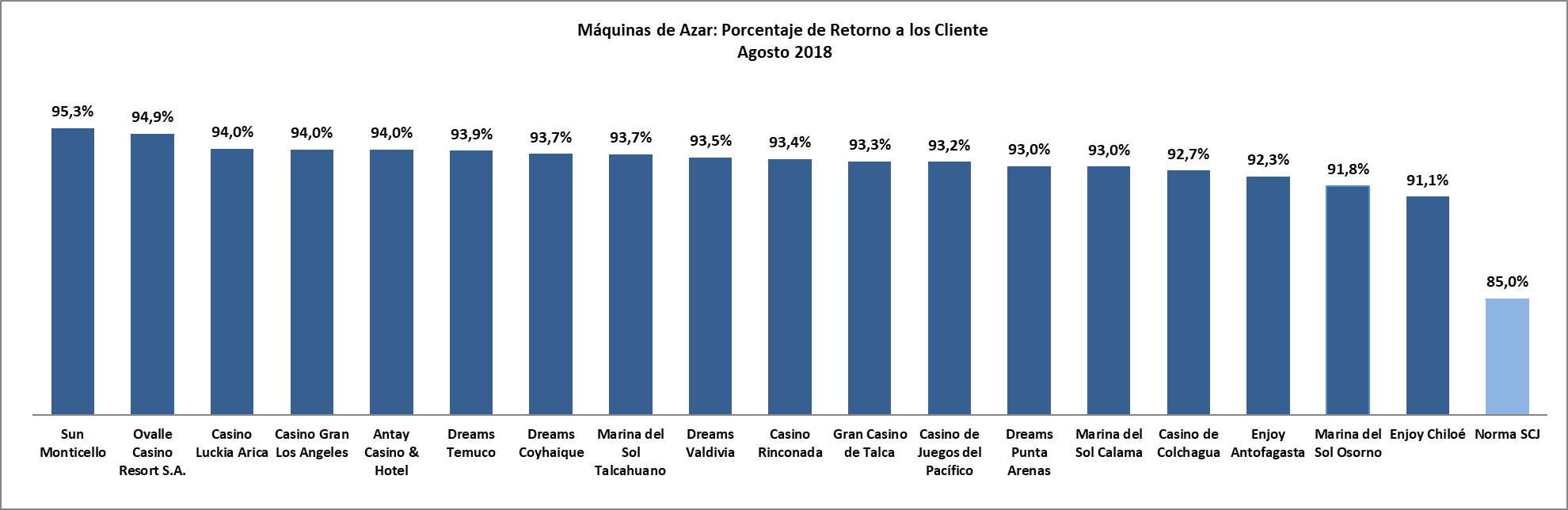 Casinos de juego municipalesEvolución Mensual ingresos brutos del juego o win, valores reales (UF): Año 2016-2018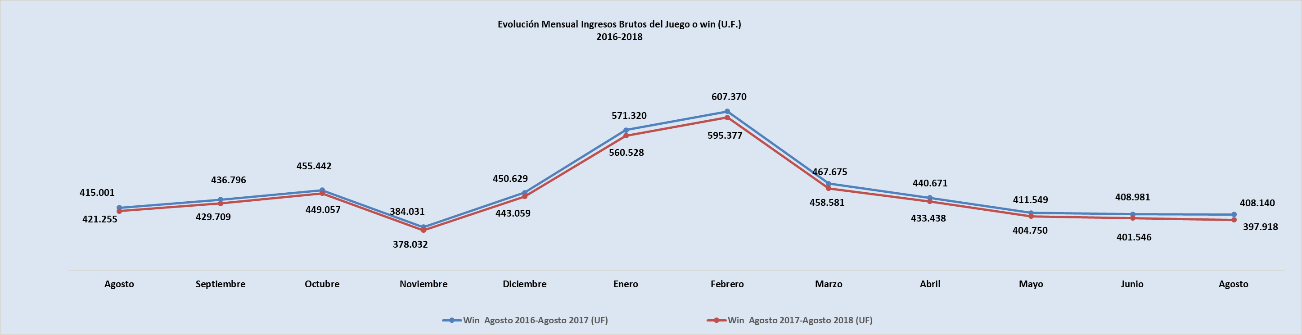 Ingresos brutos del juego o win en valores nominales ($) y reales (UF): Año 2016-2018Ingresos brutos del juego o win por casino de juego: julio 2018 - agosto 2018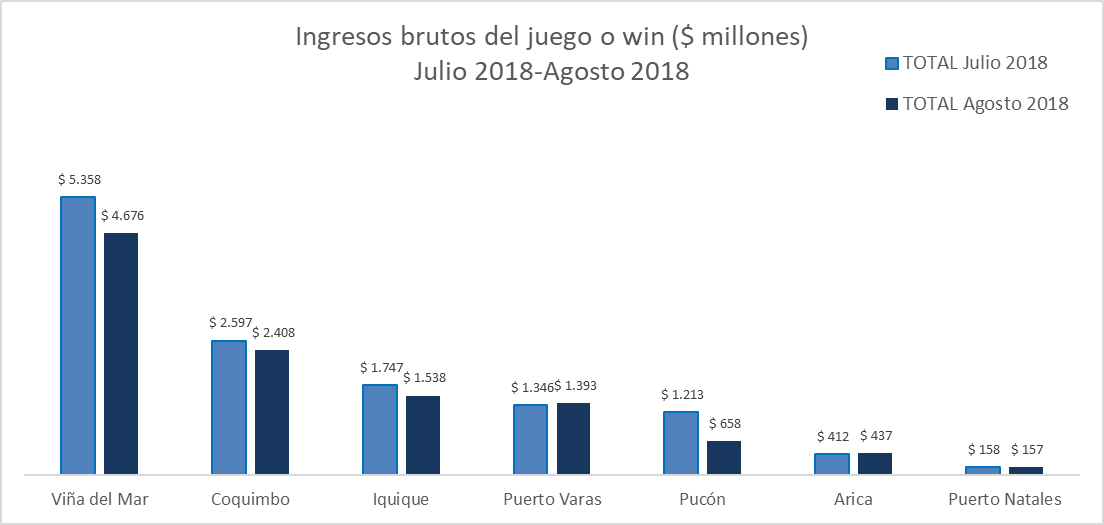 Unidad de Atención Ciudadana y ComunicacionesTel. 2589 3004 -3024 Contacto: Claudia Valladares cvalladares@scj.gob.cl IMPUESTOS agosto 2018 ($ Millones)IMPUESTOS agosto 2018 ($ Millones)IMPUESTOS agosto 2018 ($ Millones)IMPUESTOS agosto 2018 ($ Millones)IMPUESTOS agosto 2018 ($ Millones)IMPUESTOS agosto 2018 ($ Millones)IMPUESTOS agosto 2018 ($ Millones)RegiónCasinoImpuesto específico Gobierno RegionalImpuesto específico MunicipalidadIVAPor entradaTotalDe Arica y ParinacotaCasino Luckia Arica35356657193De AntofagastaMarina de Sol Calama26787171581.251De AntofagastaEnjoy Antofagasta2671803591291.251De AtacamaAntay Casino & Hotel808016578403De CoquimboOvalle Casino Resort S.A.30305747164De ValparaísoCasino de Juegos del Pacífico38463119631.658De ValparaísoCasino de Juego de Rinconada384321610991.658De O´HigginsSun Monticello6355911.1582482.791De O´HigginsCasino de Colchagua6354489252.791Del MauleGran Casino de Talca878717563411Del Bío BíoMarina de Sol Talcahuano3152805632251.531Del Bío BíoCasino Gran Los Ángeles3153569451.531De La AraucaníaDreams Temuco159159316122757De Los RíosDreams Valdivia868616978419De Los LagosMarina del Sol Osorno1067214756503De Los LagosEnjoy Chiloé106346621503De AysénDreams Coyhaique39397531185De MagallanesDreams Punta Arenas130130263116640TotalTotal2.3542.3544.6351.56310.906SepSepOctNovDicEneFebMarAbrMayJunJulAgoIngresos brutos del juego o win ($ millones)Ingresos brutos del juego o win ($ millones)Ingresos brutos del juego o win ($ millones)Ingresos brutos del juego o win ($ millones)Ingresos brutos del juego o win ($ millones)Ingresos brutos del juego o win ($ millones)Ingresos brutos del juego o win ($ millones)Ingresos brutos del juego o win ($ millones)Ingresos brutos del juego o win ($ millones)Ingresos brutos del juego o win ($ millones)Ingresos brutos del juego o win ($ millones)Ingresos brutos del juego o win ($ millones)Ingresos brutos del juego o win ($ millones)Ingresos brutos del juego o win ($ millones)VALORES NOMINALESVALORES NOMINALESVALORES NOMINALESVALORES NOMINALESVALORES NOMINALESVALORES NOMINALESVALORES NOMINALESVALORES NOMINALESVALORES NOMINALESVALORES NOMINALESVALORES NOMINALESVALORES NOMINALESVALORES NOMINALESVALORES NOMINALESWin septiembre 2016-agosto 2017 ($ millones)                                 25.786                                  25.786                         26.971                        23.652                         25.275                         26.012                        23.854                        27.464                         27.270                         25.676                         27.753                         23.691                        25.989 Win septiembre 2017-agosto 2018 ($ millones)                                 26.814                                  26.814                        26.247                         24.291                        26.887                         26.550                        24.389                         30.001                         27.605                        28.683                        28.422                         29.210                        29.029 Crecimiento Win Nominal4,0%4,0%-2,7%2,7%6,4%2,1%2,2%9,2%1,2%11,7%2,4%23,3%11,7%Crecimiento Win Nominal (Anual)Crecimiento Win Nominal (Anual)Crecimiento Win Nominal (Anual)Crecimiento Win Nominal (Anual)Crecimiento Win Nominal (Anual)Crecimiento Win Nominal (Anual)Crecimiento Win Nominal (Anual)Crecimiento Win Nominal (Anual)Crecimiento Win Nominal (Anual)Crecimiento Win Nominal (Anual)Crecimiento Win Nominal (Anual)Crecimiento Win Nominal (Anual)Crecimiento Win Nominal (Anual)6.1%Ingresos brutos del juego o win UF)Ingresos brutos del juego o win UF)Ingresos brutos del juego o win UF)Ingresos brutos del juego o win UF)Ingresos brutos del juego o win UF)Ingresos brutos del juego o win UF)Ingresos brutos del juego o win UF)Ingresos brutos del juego o win UF)Ingresos brutos del juego o win UF)Ingresos brutos del juego o win UF)Ingresos brutos del juego o win UF)Ingresos brutos del juego o win UF)Ingresos brutos del juego o win UF)Ingresos brutos del juego o win UF)VALORES REALESVALORES REALESVALORES REALESVALORES REALESVALORES REALESVALORES REALESVALORES REALESVALORES REALESVALORES REALESVALORES REALESVALORES REALESVALORES REALESVALORES REALESVALORES REALESWin septiembre 2016-agosto 2017 (UF)Win septiembre 2016-agosto 2017 (UF)                              983.287                    1.027.012                     898.836                      959.285                      988.381                     903.840                     1.037.471                   1.026.694                      964.123                   1.040.792                      890.735                      976.869 Win septiembre 2017-agosto 2018 (UF)Win septiembre 2017-agosto 2018 (UF)                            1.005.901                      985.433                     908.680                    1.003.313                       989.741                       905.841                      1.111.268                   1.022.230                   1.059.243                    1.046.519                    1.073.807                    1.063.817 Crecimiento Win RealCrecimiento Win Real2,3%-4,0%1,1%4,6%0,1%0,2%7,1%-0,4%9,9%0,6%20,6%8,9%Crecimiento Win Real (Anual)Crecimiento Win Real (Anual)Crecimiento Win Real (Anual)Crecimiento Win Real (Anual)Crecimiento Win Real (Anual)Crecimiento Win Real (Anual)Crecimiento Win Real (Anual)Crecimiento Win Real (Anual)Crecimiento Win Real (Anual)Crecimiento Win Real (Anual)Crecimiento Win Real (Anual)Crecimiento Win Real (Anual)Crecimiento Win Real (Anual)4,1%MÁQUINAS DE AZAR: Montos Apostados y Premios Ganados ($ Millones)                                                                                                        Agosto 2018 ($ Millones)MÁQUINAS DE AZAR: Montos Apostados y Premios Ganados ($ Millones)                                                                                                        Agosto 2018 ($ Millones)MÁQUINAS DE AZAR: Montos Apostados y Premios Ganados ($ Millones)                                                                                                        Agosto 2018 ($ Millones)MÁQUINAS DE AZAR: Montos Apostados y Premios Ganados ($ Millones)                                                                                                        Agosto 2018 ($ Millones)Casino de Juego Monto total apostadoPremios ganadosPorcentaje de retorno Casino Luckia Arica6.008 5.649 94,0%Marina del Sol Calama12.840 11.935 93,0%Enjoy Antofagasta24.332 22.470 92,3%Antay Casino & Hotel14.691 13.807 94,0%Ovalle Casino Resort S.A.5.481 5.203 94,9%Casino de Juegos del Pacífico9.910 9.241 93,2%Casino Rinconada38.275 35.755 93,4%Sun Monticello104.905 99.937 95,3%Casino de Colchagua5.565 5.159 92,7%Gran Casino de Talca13.997 13.055 93,3%Marina del Sol Talcahuano51.420 48.168 93,7%Casino Gran Los Angeles5.733 5.389 94,0%Dreams Temuco28.814 27.057 93,9%Dreams Valdivia15.826 14.795 93,5%Marina del Sol Osorno10.422 9.564 91,8%Enjoy Chiloé3.924 3.576 91,1%Dreams Coyhaique6.542 6.131 93,7%Dreams Punta Arenas21.931 20.389 93,0%Total380.617 357.279 93,9%SepOctNovDicEneFebMarAbrMayJunJulAgoIngresos brutos del juego o win ($ millones)Ingresos brutos del juego o win ($ millones)Ingresos brutos del juego o win ($ millones)Ingresos brutos del juego o win ($ millones)Ingresos brutos del juego o win ($ millones)Ingresos brutos del juego o win ($ millones)Ingresos brutos del juego o win ($ millones)Ingresos brutos del juego o win ($ millones)Ingresos brutos del juego o win ($ millones)Ingresos brutos del juego o win ($ millones)Ingresos brutos del juego o win ($ millones)Ingresos brutos del juego o win ($ millones)Ingresos brutos del juego o win ($ millones)VALORES NOMINALESVALORES NOMINALESVALORES NOMINALESVALORES NOMINALESVALORES NOMINALESVALORES NOMINALESVALORES NOMINALESVALORES NOMINALESVALORES NOMINALESVALORES NOMINALESVALORES NOMINALESVALORES NOMINALESVALORES NOMINALESWin septiembre 2016-agosto 2017 ($ millones)                          11.455                                                               11.961                                                10.105                                                                11.873                           15.036                         16.030                         12.380                           11.705                         10.960                         10.906                          11.476                         10.858 Win septiembre 2017-agosto 2018 ($ millones)                         11.903                                                               11.905                                                10.221                                                               11.660                           15.036                          15.907                         12.762                          11.288                          11.542                          11.052                          12.831                          11.266 Crecimiento Win Nominal3,9%-0,5%1,1%-1,8%0,0%-0,8%3,1%-3,6%5,3%1,3%11,8%3,8%Crecimiento Win Nominal (Anual)Crecimiento Win Nominal (Anual)Crecimiento Win Nominal (Anual)Crecimiento Win Nominal (Anual)Crecimiento Win Nominal (Anual)Crecimiento Win Nominal (Anual)Crecimiento Win Nominal (Anual)Crecimiento Win Nominal (Anual)Crecimiento Win Nominal (Anual)Crecimiento Win Nominal (Anual)Crecimiento Win Nominal (Anual)Crecimiento Win Nominal (Anual)1,8%Ingresos brutos del juego o win (U.F.)Ingresos brutos del juego o win (U.F.)Ingresos brutos del juego o win (U.F.)Ingresos brutos del juego o win (U.F.)Ingresos brutos del juego o win (U.F.)Ingresos brutos del juego o win (U.F.)Ingresos brutos del juego o win (U.F.)Ingresos brutos del juego o win (U.F.)Ingresos brutos del juego o win (U.F.)Ingresos brutos del juego o win (U.F.)Ingresos brutos del juego o win (U.F.)Ingresos brutos del juego o win (U.F.)Ingresos brutos del juego o win (U.F.)VALORES REALESVALORES REALESVALORES REALESVALORES REALESVALORES REALESVALORES REALESVALORES REALESVALORES REALESVALORES REALESVALORES REALESVALORES REALESVALORES REALESVALORES REALESWin septiembre 2016-agosto 2017 (UF)                     436.796                                                           455.442                                            384.031                                                           450.629                         571.320                      607.370                       467.675                       440.671                        411.549                      408.981                       431.485                      408.140 Win septiembre 2017-agosto 2018 (UF)                     429.709                                                           449.057                                            378.032                                                           443.059                        560.528                       595.377                       458.581                     433.438                      404.750                       401.546                      421.886                       397.918 Crecimiento Win Real-1,6%-1,4%-1,6%-1,7%-1,9%-2,0%-1,9%-1,6%-1,7%-1,8%-2,2%-2,5%Crecimiento Win Real (Anual)Crecimiento Win Real (Anual)Crecimiento Win Real (Anual)Crecimiento Win Real (Anual)Crecimiento Win Real (Anual)Crecimiento Win Real (Anual)Crecimiento Win Real (Anual)Crecimiento Win Real (Anual)Crecimiento Win Real (Anual)Crecimiento Win Real (Anual)Crecimiento Win Real (Anual)Crecimiento Win Real (Anual)-1,8%